Facebook stuff from May 20th 2013Mission:Back to Church Sunday Packs are available tomorrow! Watch this space! #invitationalchurch  http://www.freshexpressions.org.uk/stories/arkcrawcrook?utm_content=buffera4061&utm_source=buffer&utm_medium=twitter&utm_campaign=Buffer http://www.theworkofthepeople.com/the-cosmic-christ Stuff from bishops:Bishop Brian Castle talks about memory, music, laughing and crying in 'pubs, churches and community' http://www.briancastle.org/content/pubs-churches-and-community From Bishop Paul Bayes"...they gazed on God; they ate and they drank" (Exodus 24:11) #corpuschristi as #feedingmiracle http://t.co/CrI6JPKlGT#dailyprayer Faithful God, let yr word be the treasure of our hrts, that we may delight in yr truth & walk in the glorious liberty of yr Son #dailyprayer hope does not disappoint us, because God’s love has been poured into our hearts through the Holy Spirit that has been given us From Bishop Alan Wilson – restorative justice in actionhttp://www.guardian.co.uk/uk/2013/may/28/iphone-thief-mobile-phone-snatched BooksNew book from Paula Gooder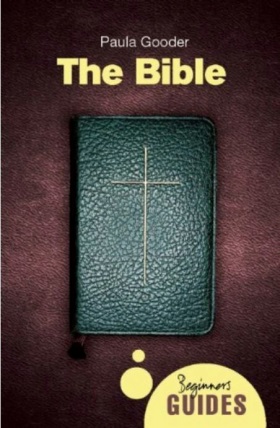 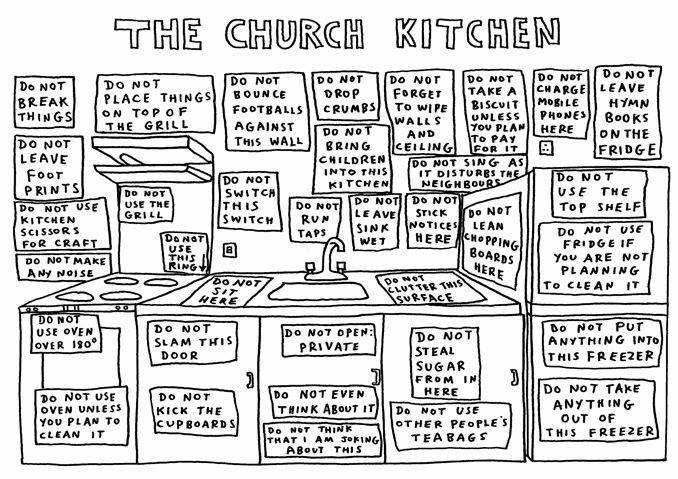 EventsEvent 8th June with Steve Hollinghurstwww.engagingevent.info From Juliet Kilpin: 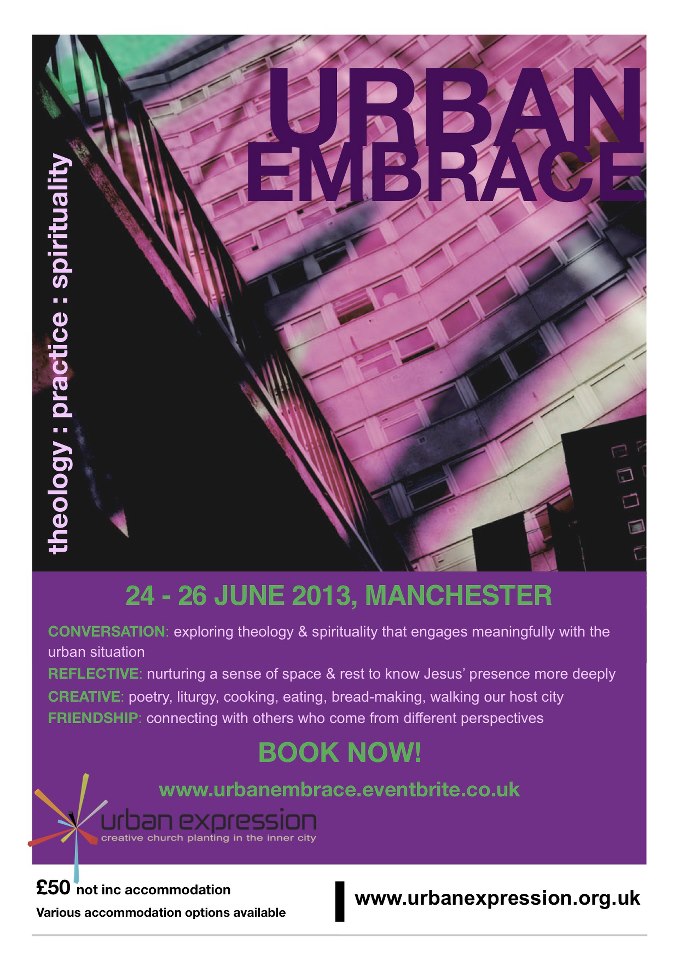 